Record of achievement / Learning and evidence log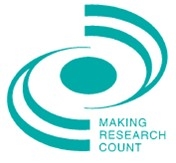 Name:Date: 	Please be aware that you are required to complete at least 2 of the 5 evidences for each domain. When evidencing the domains please provide the month the learning activity took placeSigned

NQSW:

Line Manager:Date: 
PCF Domains (Please refer to list of domain statements)Evidence gained from case work/ 1:1 contact with service users:  Evidence from training attended: Evidence from supervision  discussions/ guidance:Evidence from critical reflection: Evidence from direct observation and/or service user feedback:Please delete as appropriate1) ProfessionalismPass/Fail2) Values and EthicsPass/Fail3) DiversityPass/Fail4) Rights, Justice and Economic Wellbeing Pass/Fail5) KnowledgePass/Fail6) Critical Reflection and AnalysisPass/Fail7) Intervention and SkillsPass/Fail8) Contacts and OrganisationsPass/Fail9) Professional LeadershipPass/Fail